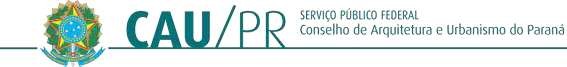 ESTUDO TÉCNICO PRELIMINARINFORMAÇÕES BÁSICASProcesso Administrativo nº 2021/COM/05.0068-00 Protocolo SICCAU nº 1274561/2021DESCRIÇÃO DA NECESSIDADEO presente Estudo Técnico Preliminar tem por objetivo demonstrar a viabilidade técnica e econômica para o fornecimento de software de tratamento, editoração e produção de materiais gráficos e audiovisuais, para subsidiar o setor da Comunicação do Conselho de Arquitetura e Urbanismo do Paraná.O CAU/PR tem por objetivo orientar as políticas profissionais, disciplinar e fiscalizar o exercício da profissão de Arquitetura e Urbanismo, além de zelar pela fiel observância dos princípios de ética e disciplina da classe em todo o Paraná.O desenvolvimento de uma gestão de comunicação e identificação visual em suas ações é de suma importância para que seja possível atingir as melhores práticas e objetivos do Conselho. Para isso são indispensáveis as ferramentas utilizadas operacionalmente nas rotinas da entidade, bem como os materiais institucionais para promover o relacionamento com a sociedade e a execução dos projetos e eventos propostos a cada exercício.A necessidade primária visa assistir o CAU/PR com ferramentas, em especifico ao setor da Comunicação, que lida diariamente em sua rotina com atividades tais quais:Produção e editoração de materiais gráficos;Produção de materiais gráficos e audiovisuais para redes sociais e demais mídias;Edição de áudio, vídeo e fonogramas para veiculação em emissoras de televisão ou de rádio do estado do Paraná;Produção de folhetos, encadernações, brochuras, e demais impressos;Produção e exportação de materiais para demais mídias jornalísticas como diários oficiais e publicações oficiais;Promoção e manutenção da boa imagem institucional do CAU/PR para com o atendimento dos Arquitetos e Urbanistas e à sociedade em geral.Por fim, a presente necessidade se dá à fim de garantir o desenvolvimento da comunicação do CAU/PR, assegurando eficiência e coerência nas ações do setor, tornando-o capaz de contribuir de forma decisiva para o fortalecimento da imagem desta autarquia e no cumprimento da sua missão institucional.ÁREA REQUISITANTESetor de Comunicação - Conselho de Arquitetura e Urbanismo do Paraná (CAU/PR)DESCRIÇÃO DOS REQUISITOS DA CONTRATAÇÃOA Adobe Creative Cloud All Apps é uma coleção de aplicativos de desktop disponibilizado pela empresa Adobe que inclui: Photoshop, Illustrator, InDesign,Adobe XD, Acrobat Pro, Adobe Muse, Dreamweaver, Animate, Premiere Pro, After Effects, Adobe Audition, InCopy, dentre outros. Inclui desde os recursos simples, como o Photoshop, até as mais avançadas como o Adobe XD, permitindo edição e design de inúmeros artefatos, tais como manipulação de imagens, ilustração gráfica, design de revistas e de sites, manipulação de PDF, produção e edição de vídeo e de áudios, entre outras.Desta forma, um software de compatibilidade multiplataformas, viabiliza a produção periódica de peças gráficas, edição e produção de conteúdo web, edição e criação de vídeos, edição fotográfica, edição e criação fonográfica, criação de animações, produção editorial com exportação, que facilite a implementação de demais recursos gráficos e audiovisuais. Tais atividades representam um escopo de planos de ação traçados pelo CAU/BR, em seu Planejamento Estratégico 2013- 2023. A viabilização destas ações, devem partir de atividades desempenhadas de forma segura, legal e que resulte em material compatível com as plataformas de produção, execução audiovisual e impressão gráfica já existentes e consolidados no mercado.LEVANTAMENTO DE MERCADOPara contemplar as demandas apresentadas no presente Estudo Técnico Preliminar, analisaram-se duas hipóteses para o atendimento das necessidades deste Conselho:Portal do Software Público Brasileiro: O objeto do presente estudo técnico, não está disponível junto ao portal do software público brasileiro.Alternativa no Mercado de TIC: Com o advento da internet de alta velocidade e das plataformas digitais mobile, muitos aplicativos de edição de fotos, vídeos e áudios começaram a se popularizar. Principalmente pela sua facilidade de uso, permitindo leigos e demais usuários à produção de conteúdo web com facilidade e agilidade. Entende-se, porém, que muitos destes softwares ainda pecam na disponibilização de sua produção para impressão ou para veiculação em mídias de alta resolução como TV ou vídeos web que permitam tal tecnologia. Outro fato observado é o de que tais alternativas garantem pouca ou nenhuma atualização, são dificultosos no acesso ao suporte ao consumidor, além de apresentarem incompatibilidade nos formatos utilizados por alguns contratos atualmente padronizados no CAU/PR. Um obstáculo a ser considerado nesta hipótese, seria a necessidade de treinar os usuários nas novas ferramentas, o que demandará tempo e recursos não existentes no momento, devido à grande demanda de projetos para execução, além da confiabilidade necessária no que tange à estabilidade dos sistemas com grandes arquivos e no uso de referências externas.Podemos listar aqui alguns exemplos de softwares alternativos:Dadas as alternativas apresentadas, a solução da Adobe se demonstrou a mais vantajosa já que como outros desenvolvedores, transformou seus aplicativos em serviços, sendo assim possível realizar atualizações para os modelos dos softwares mais recentes que se encontram disponíveis na plataforma, sem a necessidade de compra definitiva. A aquisição pode ser feita por meio de cessão de uso através de assinatura mensal ou anual sendo garantido também, espaço para armazenamento de acesso compartilhado, para unificar seus programas em um sistema de aplicativo como serviço. Muitos de seus programas são únicos e definem o mercado em aspectos de rotina de tarefas, dominam o setor quando comparados em funcionalidade, sem alternativas que se assemelham em facilidade de uso, experiência e interface de usuário. Em uma última observação, por se tratar de software já consolidado no mercado, não haverá a necessidade de treinamento da equipe que irá fazer uso da solução.Para a solução mais vantajosa apresentada, foram encontradas algumas formas de aquisição da licença do software:Aquisição na forma de assinatura válida por 1 (um) mês, com pagamento único, que permite a utilização do software atualizado por 30 (trinta) dias. Não interessa ao CAU/PR.Aquisição da versão educacional e/ou de uso pessoal. Não interessa ao CAU/PR.  com a disponibilização de toda a gama de aplicativos da plataforma Creative Cloud.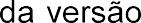 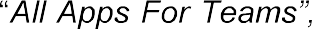 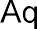 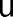 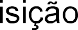 Aquisição na forma de assinatura com validade de 12 (doze) meses com pagamento único, que permite acesso a base de conhecimento, pacotes de expansão e atualizações, podendo ser renovada anualmente até o prazo de 48 meses.A aquisição na forma de assinatura por 36 (trinta e seis) ou 48 (quarenta e oito) meses com pagamento único, que permite acesso a base de conhecimento, pacotes de expansão e atualizações.Analisando as situações acima descritas, conclui-se que a assinatura mensal (1 mês) não atende à necessidade do CAU/PR, já que o uso da solução se dará de forma continuada e não pontual, tornando a contratação de apenas um mês inviável e onerosa, já que a contratação da solução por maiores períodos, também trará descontos nos valores da assinatura. Da mesma forma entendemos inviável o uso da versão educacional do software, já que este se aplica para fins acadêmicos, ou seja, fora das atividades e competências para qual o software será destinado no CAU/PR.Compreendemos	                          atenderá a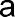 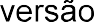 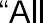 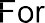 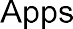 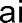 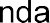 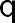 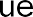 demanda apresentada, por incluir todas as aplicações da plataforma Creative Cloud. Visando contemplar todo o período por qual a gestão 2021-2023 irá se valer da assinatura e, considerando que os planos de ação e orçamento são aprovados anualmente pelo CAU/PR próximos ao termino do exercício contábil, conforme diretrizes orçamentárias estipuladas pelo CAU/BR, considerando ainda que o plano de ação e orçamento para o ano de 2024 será aprovado em 2023, ou seja pela atual gestão, entendemos ter maior valia para o CAU/PR a contratação da assinatura por um período de 36 meses do que a assinatura feita por 12 meses.Empresas que podem fornecer a solução da Adobe:Brasoftware Informática (adobe@brasoftware.com.br)MCR Sistemas e Consultoria (marcia@mcrsoftware.com.br) MapData Tecnologia, Informática e Comércio LTDA (comercial@mapdata.com.br)CGK Sistemas de Informação (cgk@cgk.com.br) Buysoft do Brasil LTDA (atendimento@buysoft.com.br)Os seguintes órgãos realizaram contratações similares à solução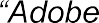  indicado neste estudo preliminar: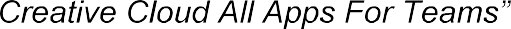 *Relação de empresas retirado de relatório de pesquisa de preços emitido pela plataforma Banco de Preços (https://bancodeprecos.com.br/) no dia 04/03/2022, usando as chaves de busca  e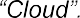 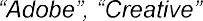 DESCRIÇÃO DA SOLUÇÃO COMO UM TODOContratação de cessão de uso de licença do   Adobe Creative Cloud All Apps pelo período de 36 meses. A Creative Cloud oferece mais de 20 aplicativos do setor para design, fotografia, vídeo e Web, além de experiências de documentos digitais, entre eles:Photoshop: edição avançada de fotos e artes. Lightroom: edição de fotos e calibração de cores. Acrobat Pro: Produção e edição de PDF. InDesign: Diagramação de publicações.Adobe XD: desing para apps.Illustrator: criação de arte e publicações. Dreamweaver: desenvolvimento de sites web. Animate: animações vetoriais.Premiere Pro e Rush: edição de vídeo.After Effects: criação motion design em vídeo.Audition: edição de som. InCopy: edição de texto.Spark: produção de imagem para redes sociais.Especificações Técnicas:Licença do pac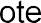 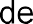 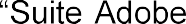 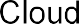 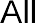 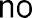 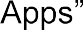 idioma Português (BR);Versão do Software para uso Corporativo/Empresarial. Licença de uso individual;Possibilidade de uso simultâneo em até dois computadores;Compatível com Windows 7, Windows 10 ou superior em padrões 32 ou 64 bits;Instalação e suporte das aplicações por meio de painel na estação de trabalho;A versão do software deve contar com upgrades, atualizações e suporte ao usuário enquanto a validade licença estiver vigente;Validade da assinatura de 36 meses prorrogáveis por mais 12 meses (48 meses), a contar da data de assinatura do contrato;Fornecimento	de	manuais,	documentos	referentes	ao	manuseio	e instalação do produto por parte da CONTRATADA;Termo contendo a data de aniversário/vencimento da assinatura; Armazenamento em nuvem conforme as especificações da assinatura (mínimo 100gb);Descrição e instruções contendo endereços para download do software e o gerenciamento da licença do usuário junto à Adobe;Direito de uso associado à conta corporativa do setor da Comunicação do CAU/PR (comunicacao@caupr.gov.br)ESTIMATIVA DAS QUANTIDADES A SEREM CONTRATADASA aquisição de 1 (uma) licença pelo período de 36 meses, reflete a necessidade da aquisição para atendimento das demandas internas do Conselho de Arquitetura e Urbanismo do Paraná, haja visto o número de funcionários alocados no setor da Comunicação neste momento.ESTIMATIVA DO VALOR DA CONTRATAÇÃOA estimativa do valor da contratação, acompanhada dos preços unitários referenciais, das memórias de cálculos e outros documentos que lhe dão suporte, estarão somente constantes no processo em questão, devido à administração optar por preservar o seu sigilo (inciso VI, IN40/2020).JUSTIFICATIVA PARA O PARCELAMENTO OU NÃO DA SOLUÇÃODescabido o parcelamento do objeto, por tratar-se de licença individual de uso único durante os meses vigentes do contrato.CONTRATAÇÕES CORRELATAS E/OU INTERDEPENDENTESNão se aplica.ALINHAMENTO ENTRE A CONTRATAÇÃO E O PLANEJAMENTOComo mencionado no item 4 do presente estudo, a contratação e obtenção de ferramentas que facilitem a implementação de recursos gráficos e audiovisuais, bem como do bom desempenho e eficiência dos materiais de comunicação dos CAU/UF, fazem parte do Planejamento Estratégico CAU/BR 2013-2023.O desenvolvimento do presente Estudo Técnico Preliminar foi elaborado conforme programação da Gerência de Planejamento e Gestão Estratégica do Conselho de Arquitetura e Urbanismo do Paraná estabelecida no Plano Anual de Contratações da entidade.Somando aos fatos, a gerência de planejamento declarou na data de 14/01/2022, a previsão de ação e orçamento para o ano de 2022 o Desenvolvimento e manutenção das atividades da Gerência de Comunicação, por meio da Aquisição de licenças para utilização de softwares.A Gerência de Planejamento declara ainda a existência de fundos na conta da Dotação Orçamentária 6.2.2.1.1.01.04.04.017 - Aquisição de Sistemas/Programas (software), Centro de Custo 4.01.04.01.01 - ATIVIDADES ASSESSORIA DE COMUNICAÇÃO, com saldo orçamentário desbloqueado de R$ 14.550,00 (quatorze mil quinhentos e cinquenta reais).RESULTADOS PRETENDIDOSOs benefícios e resultados a serem alcançados visam contribuir qualitativamente com a melhor visibilidade e credibilidade da imagem institucional do CAU/PR, assim como da Arquitetura e Urbanismo como um todo:Garantia de eficiência e compatibilidade com novas ferramentas de mercado;Garantia de qualidade na exportação dos produtos; Garantia de legalidade no uso de softwares registrados; Manter a plataforma de softwares de trabalho padronizada; Melhor adequação às campanhas publicitárias; Regularizar suas atividades de editoração;Aprimorar o desenvolvimento de sites, programação visual, edição de áudio e vídeo, necessárias à promoção de eventos promovidos presencialmente e a distância;Otimizar o tempo nas atividades de digitalização de processos e documentos;Ganho de qualidade na produção dos documentos digitalizados; Divulgação da imagem institucional da entidade;Publicação de material de referência na área de Arquitetura e Urbanismo;PROVIDÊNCIAS A SEREM ADOTADASNão há providências a serem adotadas pela administração previamente quanto ao manuseio e operação do software, já que os funcionários lotados nosetor da Comunicação, possuem conhecimento para estas atividades, no entanto, se fará necessária a capacitação de servidores ou de empregados para fiscalização e gestão contratual.POSSÍVEIS IMPACTOS AMBIENTAISDevido ao objeto da contratação se tratar de licenciamento de uso de software não há existência de possíveis impactos ambientais.DECLARAÇÃO DE VIABILIDADEEsta equipe de planejamento declara viável a presente contratação com base neste Estudo Técnico Preliminar.RESPONSÁVEISGestor do Contrato: Antonio Carlos Domingues da Silva Fiscal do Contrato: Allan Vinicius Rufo Menegoti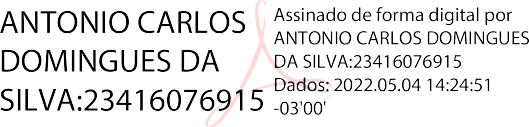 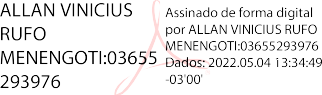 Antonio Carlos Domingues da Silva	Allan Vinícius Rufo MenengotiGerente de Comunicação	Supervisor de Comunicação CPF 234.160.769-15		CPF 036.552.939-76Aprovo o Estudo Técnico Preliminar Ref. Proc. ADM Nº 2021/COM/05.0068-00 e autorizo a continuidade do processo para contratação, nos termos do Inciso II, art. 14º do Lei nº 10.024/2019, nas condições e quantidades definidas, por se mostrarem adequadas ao interesse da Administração.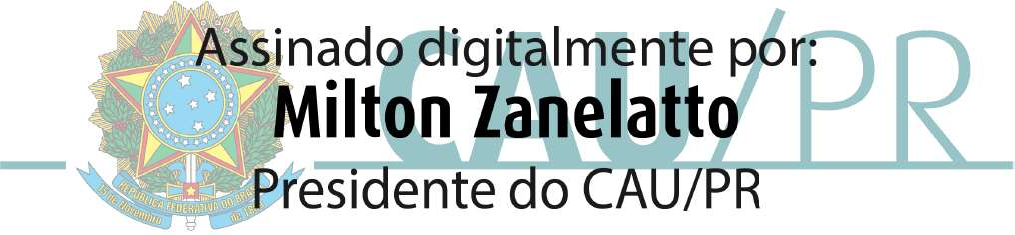 Milton Carlos Zanelatto GonçalvesPresidente do CAU/PR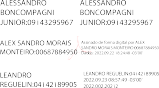 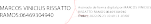 NomeFinalidadePhotopeaEdição básica de fotosKritaEdição básica de fotosSerif DrawplusCriação de arte e publicaçõesFinal Cut ProEdição avançada de vídeo, compatibilidade comSistema Operacional macOSReferênciaÓrgãoDataNº Pregão:82021 UASG:928395CÂMARA MUNICIPAL DE PARANAGUÁ/PR19/10/2021Nº Pregão:842021 UASG:988841PREFEITURA MUNICIPAL DE SANTA MARIA/RS13/09/2021Nº Pregão:512021 UASG:925154CONSELHO REGIONAL DE CONTABILIDADE DO PARANA17/08/2021Nº Pregão:172021 UASG:389465CONSELHO REGIONAL DE MEDICINA DO R.G.DO SUL06/12/21Nº Pregão:222021 UASG:153176MINISTÉRIO DA EDUCAÇÃOUniversidade Tecnológica Federal do Paraná UTFPR - Campus Cornélio Procópio23/11/2021